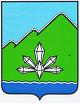 АДМИНИСТРАЦИЯ  ДАЛЬНЕГОРСКОГО ГОРОДСКОГО ОКРУГА                 ПРИМОРСКОГО КРАЯПОСТАНОВЛЕНИЕ_______________                             г. Дальнегорск                                   №_________Об утверждении административного регламентапо предоставлению муниципальной услуги «Выдачаразрешений на право организации розничного рынка»Руководствуясь Федеральным законом от 06.10.2003 № 131-ФЗ «Об общих принципах организации местного самоуправления в Российской Федерации», Федеральным законом от 27.07.2010 № 210-ФЗ «Об организации предоставления государственных и муниципальных услуг», Федеральным законом от 30.12.2006    № 271-ФЗ «О розничных рынках и о внесении изменений в Трудовой кодекс Российской Федерации», постановлением администрации Дальнегорского городского округа от 09.04.2018 № 243-па «Об утверждении порядка разработки утверждения административных регламентов исполнения муниципальных функций (предоставления муниципальных услуг), руководствуясь Уставом Дальнегорского городского округа, администрация Дальнегорского городского округа ПОСТАНОВЛЯЕТ:1. Утвердить административный регламент по предоставлению муниципальной услуги «Выдача разрешений на право организации розничного рынка».2. Постановление администрации Дальнегорского городского округа от 24.12.2015 № 787-па «Об утверждении административного регламента по предоставлению муниципальной услуги «Выдача разрешений на право организации розничного рынка» признать утратившим силу.3. Настоящее постановление подлежит размещению на официальном сайте Дальнегорского городского округа и в газете «Трудовое слово».3. Контроль за исполнением настоящего постановления возложить на первого заместителя главы администрации Дальнегорского городского округа.И.о. Главы Дальнегорскогогородского округа						                               В.Н. Колосков